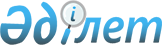 Облыстық мәслихаттың (V сайланған ХLVІ сессиясы) 2015 жылғы 10 желтоқсандағы "2016 - 2018 жылдарға арналған облыстық бюджет туралы" № 394/46 шешіміне өзгерістер мен толықтыру енгізу туралыПавлодар облыстық мәслихатының 2016 жылғы 15 сәуірдегі № 12/2 шешімі. Павлодар облысының Әділет департаментінде 2016 жылғы 26 сәуірде № 5097 болып тіркелді      Қазақстан Республикасының 2008 жылғы 4 желтоқсандағы Бюджет кодексінің 106-бабы 4-тармағына, Қазақстан Республикасының 2001 жылғы 23 қаңтардағы "Қазақстан Республикасындағы жергілікті мемлекеттік басқару және өзін-өзі басқару туралы" Заңының 6-бабы 1-тармағының 1) тармақшасына сәйкес Павлодар облыстық мәслихаты ШЕШІМ ЕТЕДІ:

      1. Павлодар облыстық мәслихатының (V сайланған ХLVІ сессиясы) 2015 жылғы 10 желтоқсандағы "2016 - 2018 жылдарға арналған облыстық бюджет туралы" № 394/46 шешіміне (Нормативтік-құқықтық актілерді мемлекеттік тіркеу тізілімінде № 4852 болып тіркелген, 2015 жылғы 25 желтоқсандағы "Регион.КZ" газетінің № 51 санында жарияланған) мынадай өзгерістер мен толықтыру енгізілсін:

      7-тармақта "694023" сандары "1444259" сандарымен ауыстырылсын;

      8-тармақта:

      "195872" сандары "153080" сандарымен ауыстырылсын;

      мына мазмұндағы абзацпен толықтырылсын:

      "42792 мың теңге – сумен жабдықтау және су бұру жүйелерін дамытуға.".

      көрсетілген шешімнің 1-қосымшасы осы шешімнің қосымшасына сәйкес жаңа редакцияда жазылсын.

      2. Осы шешімнің орындалуын бақылау облыстық мәслихаттың экономика және бюджет жөніндегі тұрақты комиссиясына жүктелсін.

      3. Осы шешім 2016 жылғы 1 қаңтардан бастап күшіне енеді.

 2016 жылға арналған облыстық бюджет
(өзгерiстермен және толықтырумен)
					© 2012. Қазақстан Республикасы Әділет министрлігінің «Қазақстан Республикасының Заңнама және құқықтық ақпарат институты» ШЖҚ РМК
				
      Сессия төрағасы

А. Терентьев

      Облыстық мәслихат хатшысы

В. Берковский
Павлодар облыстық
мәслихатының
(VI сайланған II сессиясы)
2016 жылғы 15 сәуірдегі
№ 12/2 шешiмiне
қосымшаПавлодар облыстық
мәслихатының
(V сайланған ХLVI cессиясы)
2015 жылғы 10 желтоқсандағы
№ 394/46 шешiмiне
1-қосымшаСанаты

Санаты

Санаты

Санаты

Сомасы (мың теңге)

Сыныбы

Сыныбы

Сыныбы

Сомасы (мың теңге)

Iшкi сыныбы

Iшкi сыныбы

Сомасы (мың теңге)

Атауы

Сомасы (мың теңге)

1

2

3

4

5

I. КІРІСТЕР

114 974 534

1

Салықтық түсiмдер

28 583 310

01

Табыс салығы

6 195 755

2

Жеке табыс салығы

6 195 755

03

Әлеуметтік салық

14 858 009

1

Әлеуметтік салық

14 858 009

05

Тауарларға, жұмыстарға және қызметтерге салынатын iшкi салықтар

7 529 546

3

Табиғи және басқа да ресурстарды пайдаланғаны үшiн түсетiн түсiмдер

7 529 546

2

Салықтық емес түсiмдер

1 340 885

01

Мемлекеттік меншіктен түсетін кірістер

123 173

1

Мемлекеттiк кәсiпорындардың таза кiрiсi бөлiгiнiң түсiмдерi

1 626

4

Мемлекет меншігінде тұрған, заңды тұлғалардағы қатысу үлесіне кірістер

1 685

5

Мемлекет меншiгiндегi мүлiктi жалға беруден түсетiн кiрiстер

56 245

7

Мемлекеттiк бюджеттен берiлген кредиттер бойынша сыйақылар 

63 617

04

Мемлекеттiк бюджеттен қаржыландырылатын, сондай-ақ Қазақстан Республикасы Ұлттық Банкiнiң бюджетiнен (шығыстар сметасынан) ұсталатын және қаржыландырылатын мемлекеттiк мекемелер салатын айыппұлдар, өсiмпұлдар, санкциялар, өндiрiп алулар

1 110 650

1

Мұнай секторы ұйымдарынан түсетін түсімдерді қоспағанда, мемлекеттік бюджеттен қаржыландырылатын, сондай-ақ Қазақстан Республикасы Ұлттық Банкінің бюджетінен (шығыстар сметасынан) ұсталатын және қаржыландырылатын мемлекеттік мекемелер салатын айыппұлдар, өсімпұлдар, санкциялар, өндіріп алулар

1 110 650

06

Басқа да салықтық емес түсiмдер

107 062

1

Басқа да салықтық емес түсiмдер

107 062

4

Трансферттердiң түсiмдерi

85 050 339

01

Төмен тұрған мемлекеттiк басқару органдарынан трансферттер

23 317 749

2

Аудандық (қалалық) бюджеттерден трансферттер

23 317 749

02

Мемлекеттiк басқарудың жоғары тұрған органдарынан түсетiн трансферттер

61 732 590

1

Республикалық бюджеттен түсетiн трансферттер

61 732 590

Функционалдық топ

Функционалдық топ

Функционалдық топ

Функционалдық топ

Функционалдық топ

Сомасы (мың теңге)

Кiшi функция

Кiшi функция

Кiшi функция

Кiшi функция

Сомасы (мың теңге)

Бюджеттiк бағдарламаның әкiмшiсi

Бюджеттiк бағдарламаның әкiмшiсi

Бюджеттiк бағдарламаның әкiмшiсi

Сомасы (мың теңге)

Бағдарлама

Бағдарлама

Сомасы (мың теңге)

Атауы

Сомасы (мың теңге)

1

2

3

4

5

6

II. ШЫҒЫНДАР

114 662 387

01

Жалпы сипаттағы мемлекеттiк қызметтер 

3 695 649

1

Мемлекеттiк басқарудың жалпы функцияларын орындайтын өкiлдi, атқарушы және басқа органдар

1 456 957

110

Облыс мәслихатының аппараты

44 160

001

Облыс мәслихатының қызметін қамтамасыз ету жөніндегі қызметтер

43 659

003

Мемлекеттік органның күрделі шығыстары

501

120

Облыс әкімінің аппараты

1 231 041

001

Облыс әкімінің қызметін қамтамасыз ету жөніндегі қызметтер 

1 017 195

004

Мемлекеттік органның күрделі шығыстары

9 083

007

Ведомстволық бағыныстағы мемлекеттік мекемелерінің және ұйымдарының күрделі шығыстары

4 700

009

Аудандық маңызы бар қалалардың, ауылдардың, кенттердің, ауылдық округтердің әкімдерін сайлауды қамтамасыз ету және өткізу

8 259

013

Облыстың Қазақстан халқы Ассамблеясының қызметін қамтамасыз ету

191 804

282

Облыстың тексеру комиссиясы

181 756

001

Облыстың тексеру комиссиясының қызметін қамтамасыз ету жөніндегі қызметтер

170 260

003

Мемлекеттік органның күрделі шығыстары

11 496

2

Қаржылық қызмет

151 434

257

Облыстың қаржы басқармасы

151 434

001

Жергілікті бюджетті атқару және коммуналдық меншікті басқару саласындағы мемлекеттік саясатты іске асыру жөніндегі қызметтер

115 921

009

Жекешелендіру, коммуналдық меншікті басқару, жекешелендіруден кейінгі қызмет және осыған байланысты дауларды реттеу

28 142

013

Мемлекеттік органның күрделі шығыстары

7 371

5

Жоспарлау және статистикалық қызмет

248 156

258

Облыстың экономика және бюджеттік жоспарлау басқармасы

248 156

001

Экономикалық саясатты, мемлекеттік жоспарлау жүйесін қалыптастыру мен дамыту саласындағы мемлекеттік саясатты іске асыру жөніндегі қызметтер

244 156

061

Бюджеттік инвестициялар және мемлекеттік-жекешелік әріптестік, оның ішінде концессия мәселелері жөніндегі құжаттаманы сараптау және бағалау

4 000

9

Жалпы сипаттағы өзге де мемлекеттiк қызметтер

1 839 102

269

Облыстың дін істері басқармасы

79 669

001

Жергілікті деңгейде дін істер саласындағы мемлекеттік саясатты іске асыру жөніндегі қызметтер

24 719

005

Өңірде діни ахуалды зерделеу және талдау

54 950

281

Облыстың құрылыс, жолаушылар көлігі және автомобиль жолдары басқармасы

1 561 855

001

Жергілікті деңгейде құрылыс, көлік және коммуникация саласындағы мемлекеттік саясатты іске асыру жөніндегі қызметтер 

117 596

113

Жергілікті бюджеттерден берілетін ағымдағы нысаналы трансферттер 

1 444 259

700

Облыстың жер қойнауын пайдалану, қоршаған орта және су ресурстары басқармасы

129 477

001

Жергілікті деңгейде жер қойнауын пайдалану, қоршаған орта және су ресурстары саласындағы мемлекеттік саясатты іске асыру жөніндегі қызметтер

84 961

032

Ведомстволық бағыныстағы мемлекеттік мекемелерінің және ұйымдарының күрделі шығыстары

44 516

701

Облыстың кәсіпкерлік, сауда және туризм басқармасы

68 101

001

Жергілікті деңгейде кәсіпкерлікті, сауданы және туризмді дамыту саласындағы мемлекеттік саясатты іске асыру жөніндегі қызметтер

68 101

02

Қорғаныс

102 664

1

Әскери мұқтаждар

38 492

120

Облыс әкімінің аппараты

38 492

010

Жалпыға бірдей әскери міндетті атқару шеңберіндегі іс-шаралар

38 492

2

Төтенше жағдайлар жөнiндегi жұмыстарды ұйымдастыру

64 172

120

Облыс әкімінің аппараты

44 567

012

Облыстық ауқымдағы жұмылдыру дайындығы және жұмылдыру

44 567

287

Облыстық бюджеттен қаржыландырылатын табиғи және техногендік сипаттағы төтенше жағдайлар, азаматтық қорғаныс саласындағы уәкілетті органдардың аумақтық органы

19 605

002

Аумақтық органның және ведомстволық бағынысты мемлекеттік мекемелерінің күрделі шығыстары

16 240

004

Облыстық ауқымдағы төтенше жағдайлардың алдын алу және оларды жою

3 365

03

Қоғамдық тәртіп, қауіпсіздік, құқықтық, сот, қылмыстық-атқару қызметі

5 103 820

1

Құқық қорғау қызметi

5 079 010

252

Облыстық бюджеттен қаржыландырылатын атқарушы ішкі істер органы

5 079 010

001

Облыс аумағында қоғамдық тәртіптті және қауіпсіздікті сақтауды қамтамасыз ету саласындағы мемлекеттік саясатты іске асыру жөніндегі қызметтер 

4 256 163

003

Қоғамдық тәртіпті қорғауға қатысатын азаматтарды көтермелеу 

6 900

006

Мемлекеттік органның күрделі шығыстары

665 919

013

Белгілі тұратын жері және құжаттары жоқ адамдарды орналастыру қызметтері

51 473

014

Әкімшілік тәртіппен тұткындалған адамдарды ұстауды ұйымдастыру

63 763

015

Қызметтік жануарларды ұстауды ұйымдастыру

34 792

9

Қоғамдық тәртіп және қауіпсіздік саласындағы басқа да қызметтер

24 810

120

Облыс әкімінің аппараты

24 810

015

Аудандардың (облыстық маңызы бар қалалардың) бюджеттеріне азаматтық хал актілерін тіркеу бөлімдерінің штат санын ұстауға берілетін ағымдағы нысаналы трансферттер

24 810

04

Бiлiм беру

15 544 727

1

Мектепке дейiнгi тәрбие және оқыту

3 851 430

261

Облыстың білім басқармасы

3 407 130

027

Мектепке дейінгі білім беру ұйымдарында мемлекеттік білім беру тапсырыстарын іске асыруға аудандардың (облыстық маңызы бар қалалардың) бюджеттеріне берілетін ағымдағы нысаналы трансферттер

3 407 130

281

Облыстың құрылыс, жолаушылар көлігі және автомобиль жолдары басқармасы

444 300

009

Аудандардың (облыстық маңызы бар қалалардың) бюджеттеріне мектепке дейiнгi тәрбие және оқыту объектілерін салуға және реконструкциялауға берілетін нысаналы даму трансферттер

444 300

2

Бастауыш, негізгі орта және жалпы орта білім беру

4 508 543

261

Облыстың білім басқармасы

3 737 882

003

Арнайы білім беретін оқу бағдарламалары бойынша жалпы білім беру

1 239 783

006

Мамандандырылған білім беру ұйымдарында дарынды балаларға жалпы білім беру

2 498 099

281

Облыстың құрылыс, жолаушылар көлігі және автомобиль жолдары басқармасы

213 532

204

Бастауыш, негізгі орта және жалпы орта білім беру объектілерін салу және реконструкциялау

213 532

285

Облыстың дене шынықтыру және спорт басқармасы

557 129

006

Балалар мен жасөспірімдерге спорт бойынша қосымша білім беру

202 394

007

Мамандандырылған бiлiм беру ұйымдарында спорттағы дарынды балаларға жалпы бiлiм беру

354 735

4

Техникалық және кәсіптік, орта білімнен кейінгі білім беру

5 968 256

253

Облыстың денсаулық сақтау басқармасы

362 674

043

Техникалық және кәсіптік, орта білімнен кейінгі білім беру ұйымдарында мамандар даярлау

331 571

044

Техникалық және кәсіптік, орта білімнен кейінгі білім беру бағдарламалары бойынша оқитындарға әлеуметтік қолдау көрсету

31 103

261

Облыстың білім басқармасы

5 605 582

024

Техникалық және кәсіптік білім беру ұйымдарында мамандар даярлау

5 428 056

025

Орта білімнен кейінгі білім беру ұйымдарында мамандар даярлау

177 526

5

Мамандарды қайта даярлау және біліктіліктерін арттыру

3 916

253

Облыстың денсаулық сақтау басқармасы

3 916

003

Кадрлардың біліктілігін арттыру және оларды қайта даярлау

3 916

9

Бiлiм беру саласындағы өзге де қызметтер

1 212 582

261

Облыстың білім басқармасы

1 212 582

001

Жергілікті деңгейде білім беру саласындағы мемлекеттік саясатты іске асыру жөніндегі қызметтер

108 019

004

Облыстық мемлекеттік білім беру мекемелерінде білім беру жүйесін ақпараттандыру

45 199

005

Облыстық мемлекеттік білім беру мекемелер үшін оқулықтар мен оқу-әдiстемелiк кешендерді сатып алу және жеткізу

33 325

007

Облыстық ауқымда мектеп олимпиадаларын, мектептен тыс іс-шараларды және конкурстар өткізу

518 702

011

Балалар мен жасөспірімдердің психикалық денсаулығын зерттеу және халыққа психологиялық-медициналық-педагогикалық консультациялық көмек көрсету

135 764

019

Облыстық мемлекеттік білім беру мекемелеріне жұмыстағы жоғары көрсеткіштері үшін гранттар беру

15 973

029

Әдістемелік жұмыс

85 115

067

Ведомстволық бағыныстағы мемлекеттік мекемелерінің және ұйымдарының күрделі шығыстары

31 869

113

Жергілікті бюджеттерден берілетін ағымдағы нысаналы трансферттер 

238 616

05

Денсаулық сақтау

25 935 715

1

Кең бейiндi ауруханалар

45 767

253

Облыстың денсаулық сақтау басқармасы

45 767

004

Республикалық бюджет қаражаты есебінен көрсетілетін және аудандық маңызы бар және ауылдың денсаулық сақтау субъектілері көрсететін медициналық көмекті қоспағанда, бастапқы медициналық-санитариялық көмек және медициналық ұйымдар мамандарын жіберу бойынша денсаулық сақтау субъектілерінің стационарлық және стационарды алмастыратын медициналық көмек көрсетуі

45 767

2

Халықтың денсаулығын қорғау

718 485

253

Облыстың денсаулық сақтау басқармасы

718 485

005

Жергілікті денсаулық сақтау ұйымдары үшін қанды, оның құрамдауыштары мен препараттарын өндіру

471 591

006

Ана мен баланы қорғау бойынша қызмет көрсету

157 720

007

Салауатты өмір салтын насихаттау

88 251

017

Шолғыншы эпидемиологиялық қадағалау жүргізу үшін тест-жүйелерін сатып алу

923

3

Мамандандырылған медициналық көмек

9 951 950

253

Облыстың денсаулық сақтау басқармасы

9 951 950

009

Туберкулез, жұқпалы аурулар, психикалық күйзеліс және мінез-құлқының бұзылуынан, оның ішінде психикаға белсенді әсер ететін заттарды қолдануға байланысты, зардап шегетін адамдарға медициналық көмек көрсету

5 064 559

019

Туберкулезбен ауыратын науқастарды туберкулезге қарсы препараттармен қамтамасыз ету

164 981

020

Диабетпен ауыратын науқастарды диабетке қарсы препараттармен қамтамасыз ету

713 512

021

Онкогематологиялық науқастарды химия препараттарымен қамтамасыз ету

206 575

022

Созылмалы бүйрек функциясының жетіспеушілігі бар, аутоиммунды, орфандық аурулармен ауыратын, иммунитеті жеткіліксіз науқастарды, сондай-ақ ағзаларды транспланттаудан кейінгі науқастарды дәрілік заттармен қамтамасыз ету 

341 765

026

Гемофилиямен ауыратын науқастарды қанды ұйыту факторларымен қамтамасыз ету

676 381

027

Халыққа иммундық профилактика жүргізу үшін вакциналарды және басқа медициналық иммундық биологиялық препараттарды орталықтандырылған сатып алу және сақтау

805 020

036

Жіті миокард инфаркті бар науқастарды тромболитикалық препараттармен қамтамасыз ету 

60 264

046

Онкологиялық науқастарға тегін медициналық көмектің кепілдік берілген көлемі шеңберінде медициналық көмек көрсету

1 918 893

4

Емханалар

12 714 383

253

Облыстың денсаулық сақтау басқармасы

12 714 383

014

Халықтың жекелеген санаттарын амбулаториялық деңгейде дәрілік заттармен және балаларға арналған және емдік тағамдардың арнаулы өнімдерімен қамтамасыз ету

1 306 785

038

Тегін медициналық көмектің кепілдік берілген көлемі шеңберінде скринингтік зерттеулер жүргізу

253 533

039

Аудандық маңызы бар және ауыл денсаулық сақтау субъектілерінің медициналық көмекті және амбулаториялық-емханалық көмекті халыққа тегін медициналық көмектің кепілдік берілген көлемі шеңберінде көрсетуі

10 753 146

045

Азаматтардың жекелеген санаттарын дәрілік заттармен амбулаториялық емдеу деңгейінде жеңілдетілген жағдайда қамтамасыз ету

400 919

5

Медициналық көмектiң басқа түрлерi

1 363 828

253

Облыстың денсаулық сақтау басқармасы

1 363 828

011

Республикалық бюджет қаражаты есебінен көрсетілетін және аудандық маңызы бар және ауылдың денсаулық сақтау субъектілері көрсететін медициналық көмекті қоспағанда, жедел медициналық көмек көрсету және санитариялық авиация

1 306 898

029

Облыстық арнайы медициналық жабдықтау базалары

56 930

9

Денсаулық сақтау саласындағы өзге де қызметтер

1 141 302

253

Облыстың денсаулық сақтау басқармасы

1 065 955

001

Жергілікті деңгейде денсаулық сақтау саласындағы мемлекеттік саясатты іске асыру жөніндегі қызметтер

133 176

008

Қазақстан Республикасында ЖИТС-тің алдын алу және оған қарсы күрес жөніндегі іс-шараларды іске асыру

65 011

013

Патологоанатомиялық ашып тексеруді жүргізу

117 708

016

Азаматтарды елді мекеннен тыс жерлерде емделу үшін тегін және жеңілдетілген жол жүрумен қамтамасыз ету

3 593

018

Денсаулық сақтау саласындағы ақпараттық талдамалық қызметтер

18 367

033

Медициналық денсаулық сақтау ұйымдарының күрделі шығыстары

728 100

281

Облыстың құрылыс, жолаушылар көлігі және автомобиль жолдары басқармасы

75 347

083

Жұмыспен қамту 2020 жол картасы шеңберінде ауылдық елді мекендерде орналасқан дәрігерлік амбулаториялар және фельдшерлік-акушерлік пункттерді салу

75 347

06

Әлеуметтiк көмек және әлеуметтiк қамсыздандыру

3 290 616

1

Әлеуметтiк қамсыздандыру

2 523 302

256

Облыстың жұмыспен қамтуды үйлестіру және әлеуметтік бағдарламалар басқармасы

1 426 509

002

Жалпы үлгідегі медициналық-әлеуметтік мекемелерде (ұйымдарда), арнаулы әлеуметтік қызметтер көрсету орталықтарында, әлеуметтік қызмет көрсету орталықтарында қарттар мен мүгедектерге арнаулы әлеуметтік қызметтер көрсету

487 774

012

Тірек-қозғалу аппаратының қызметі бұзылған балаларға арналған мемлекеттік медициналық-әлеуметтік мекемелерде (ұйымдарда), арнаулы әлеуметтік қызметтер көрсету орталықтарында, әлеуметтік қызмет көрсету орталықтарында мүгедек балалар үшін арнаулы әлеуметтік қызметтер көрсету

107 919

013

Психоневрологиялық медициналық-әлеуметтік мекемелерде (ұйымдарда), арнаулы әлеуметтік қызметтер көрсету орталықтарында, әлеуметтік қызмет көрсету орталықтарында психоневрологиялық аурулармен ауыратын мүгедектер үшін арнаулы әлеуметтік қызметтер көрсету

556 747

014

Оңалту орталықтарында қарттарға, мүгедектерге, оның ішінде мүгедек балаларға арнаулы әлеуметтік қызметтер көрсету

112 517

015

Балалар психоневрологиялық медициналық-әлеуметтік мекемелерінде (ұйымдарда), арнаулы әлеуметтік қызметтер көрсету орталықтарында, әлеуметтік қызмет көрсету орталықтарында психоневрологиялық патологиялары бар мүгедек балалар үшін арнаулы әлеуметтік қызметтер көрсету

127 411

047

Аудандардың (облыстық маңызы бар қалалардың) бюджеттеріне Өрлеу жобасы бойынша келісілген қаржылай көмекті енгізуге берілетін ағымдағы нысаналы трансферттер 

34 141

261

Облыстың білім басқармасы

1 005 906

015

Жетiм балаларды, ата-анасының қамқорлығынсыз қалған балаларды әлеуметтік қамсыздандыру

973 002

037

Әлеуметтік сауықтандыру

32 904

281

Облыстың құрылыс, жолаушылар көлігі және автомобиль жолдары басқармасы

90 887

014

Әлеуметтік қамтамасыз ету объектілерін салу және реконструкциялау

90 887

2

Әлеуметтiк көмек

193 717

256

Облыстың жұмыспен қамтуды үйлестіру және әлеуметтік бағдарламалар басқармасы

193 717

003

Мүгедектерге әлеуметтік қолдау

193 717

9

Әлеуметтiк көмек және әлеуметтiк қамтамасыз ету салаларындағы өзге де қызметтер

573 597

256

Облыстың жұмыспен қамтуды үйлестіру және әлеуметтік бағдарламалар басқармасы

518 276

001

Жергілікті деңгейде жұмыспен қамтуды қамтамасыз ету және халық үшін әлеуметтік бағдарламаларды іске асыру саласында мемлекеттік саясатты іске асыру жөніндегі қызметтер

99 643

007

Мемлекеттік органның күрделі шығыстары

771

011

Жәрдемақыларды және басқа да әлеуметтік төлемдерді есептеу, төлеу мен жеткізу бойынша қызметтерге ақы төлеу

181

017

Аудандардың (облыстық маңызы бар қалалардың) бюджеттеріне арнаулы әлеуметтік қызметтер стандарттарын енгізуге берілетін ағымдағы нысаналы трансферттер

17 148

044

Жергілікті деңгейде көші-қон іс-шараларын іске асыру

7 474

045

Аудандардың (облыстық маңызы бар қалалардың) бюджеттеріне Қазақстан Республикасында мүгедектердің құқықтарын қамтамасыз ету және өмір сүру сапасын жақсарту жөніндегі 2012 - 2018 жылдарға арналған іс-шаралар жоспарын іске асыруға берілетін ағымдағы нысаналы трансферттер

220 680

053

Кохлеарлық импланттарға дәлдеп сөйлеу процессорларын ауыстыру және келтіру бойынша қызмет көрсету

13 233

054

Аудандардың (облыстық маңызы бар қалалардың) бюджеттеріне үкіметтік емес секторда мемлекеттік әлеуметтік тапсырысты орналастыруға берілетін ағымдағы нысаналы трансферттер

134 017

067

Ведомстволық бағыныстағы мемлекеттік мекемелерінің және ұйымдарының күрделі шығыстары

25 129

297

Облыстың еңбек басқармасы

55 321

001

Жергілікті деңгейде еңбек қатынастарын реттеу саласында мемлекеттік саясатты іске асыру бойынша қызметтер 

55 321

07

Тұрғын үй-коммуналдық шаруашылық

5 095 430

1

Тұрғын үй шаруашылығы

4 609 487

253

Облыстың денсаулық сақтау басқармасы

21 555

047

Жұмыспен қамту 2020 жол картасы бойынша қалаларды және ауылдық елді мекендерді дамыту шеңберінде объектілерді жөндеу

21 555

256

Облыстың жұмыспен қамтуды үйлестіру және әлеуметтік бағдарламалар басқармасы

11 321

043

Жұмыспен қамту 2020 жол картасы бойынша қалаларды және ауылдық елді мекендерді дамыту шеңберінде объектілерді жөндеу

11 321

261

Облыстың білім басқармасы

34 691

064

Жұмыспен қамту 2020 жол картасы бойынша қалаларды және ауылдық елді мекендерді дамыту шеңберінде объектілерді жөндеу

34 691

273

Облыстың мәдениет, архивтер және құжаттама басқармасы

1 000

016

Жұмыспен қамту 2020 жол картасы бойынша қалаларды және ауылдық елді мекендерді дамыту шеңберінде объектілерді жөндеу

1 000

281

Облыстың құрылыс, жолаушылар көлігі және автомобиль жолдары басқармасы

4 540 920

012

Аудандардың (облыстық маңызы бар қалалардың) бюджеттеріне коммуналдық тұрғын үй қорының тұрғын үйлерін жобалауға және (немесе) салуға, реконструкциялауға берілетін нысаналы даму трансферттері

2 232 328

048

Аудандардың (облыстық маңызы бар қалалардың) бюджеттеріне инженерлік-коммуникациялық инфрақұрылымды жобалауға, дамытуға және (немесе) жайластыруға берілетін нысаналы даму трансферттері

2 238 552

072

Аудандардың (облыстық маңызы бар қалалардың) бюджеттеріне Жұмыспен қамту 2020 жол картасы шеңберінде қызметтік тұрғын үй салуға, еңбекші жастарға арналған жатақханалар мен инженерлік-коммуникациялық инфрақұрылымды салуға және (немесе) реконструкциялауға берілетін нысаналы даму трансферттері

70 040

2

Коммуналдық шаруашылық

315 237

279

Облыстың энергетика және тұрғын үй-коммуналдық шаруашылық басқармасы

315 237

001

Жергілікті деңгейде энергетика және тұрғын үй-коммуналдық шаруашылық саласындағы мемлекеттік саясатты іске асыру жөніндегі қызметтер

68 730

010

Аудандардың (облыстық маңызы бар қалалардың) бюджеттеріне сумен жабдықтау және су бұру жүйелерін дамытуға берілетін нысаналы даму трансферттері

42 792

014

Аудандар (облыстық маңызы бар қалалар) бюджеттеріне коммуналдық шаруашылықты дамытуға арналған нысаналы даму трансферттері

58 507

032

Ауыз сумен жабдықтаудың баламасыз көздерi болып табылатын сумен жабдықтаудың аса маңызды топтық және жергілікті жүйелерiнен ауыз су беру жөніндегі қызметтердің құнын субсидиялау 

145 208

3

Елді-мекендерді көркейту

170 706

279

Облыстың энергетика және тұрғын үй-коммуналдық шаруашылық басқармасы

170 706

040

Аудандардың (облыстық маңызы бар қалалардың) бюджеттеріне профилактикалық дезинсекция мен дератизация жүргізуге (инфекциялық және паразиттік аурулардың табиғи ошақтарының аумағындағы, сондай-ақ инфекциялық және паразиттік аурулардың ошақтарындағы дезинсекция мен дератизацияны қоспағанда) берілетін ағымдағы нысаналы трансферттер

170 706

08

Мәдениет, спорт, туризм және ақпараттық кеңістiк

7 366 468

1

Мәдениет саласындағы қызмет

1 078 372

273

Облыстың мәдениет, архивтер және құжаттама басқармасы

1 078 372

005

Мәдени-демалыс жұмысын қолдау

182 713

007

Тарихи-мәдени мұраны сақтауды және оған қолжетімділікті қамтамасыз ету

277 162

008

Театр және музыка өнерін қолдау

618 497

2

Спорт

4 990 336

281

Облыстың құрылыс, жолаушылар көлігі және автомобиль жолдары басқармасы

164 354

028

Cпорт объектілерін дамыту

164 354

285

Облыстың дене шынықтыру және спорт басқармасы

4 825 982

001

Жергіліктті деңгейде дене шынықтыру және спорт саласында мемлекеттік саясатты іске асыру жөніндегі қызметтер

44 598

002

Облыстық деңгейде спорт жарыстарын өткізу

56 525

003

Әр түрлі спорт түрлері бойынша облыстың құрама командаларының мүшелерін дайындау және республикалық және халықаралық спорт жарыстарына қатысуы 

3 567 657

032

Ведомстволық бағыныстағы мемлекеттік мекемелердің және ұйымдардың күрделі шығыстары

10 687

113

Жергілікті бюджеттерден берілетін ағымдағы нысаналы трансферттер

1 146 515

3

Ақпараттық кеңiстiк

902 156

263

Облыстың ішкі саясат басқармасы

522 074

007

Мемлекеттік ақпараттық саясат жүргізу жөніндегі қызметтер 

522 074

264

Облыстың тілдерді дамыту басқармасы

70 871

001

Жергілікті деңгейде тілдерді дамыту саласындағы мемлекеттік саясатты іске асыру жөніндегі қызметтер

41 863

002

Мемлекеттiк тiлдi және Қазақстан халқының басқа да тiлдерін дамыту

29 008

273

Облыстың мәдениет, архивтер және құжаттама басқармасы

309 211

009

Облыстық кiтапханалардың жұмыс iстеуiн қамтамасыз ету

120 728

010

Архив қорының сақталуын қамтамасыз ету

188 483

4

Туризм

21 805

701

Облыстың кәсіпкерлік, сауда және туризм басқармасы

21 805

004

Туристік қызметті реттеу

21 805

9

Мәдениет, спорт, туризм және ақпараттық кеңiстiктi ұйымдастыру жөнiндегi өзге де қызметтер

373 799

263

Облыстың ішкі саясат басқармасы

94 788

001

Жергілікті деңгейде мемлекеттік ішкі саясатты іске асыру жөніндегі қызметтер

94 788

273

Облыстың мәдениет, архивтер және құжаттама басқармасы

99 377

001

Жергiлiктi деңгейде мәдениет және архив ісін басқару саласындағы мемлекеттік саясатты іске асыру жөніндегі қызметтер

77 339

032

Ведомстволық бағыныстағы мемлекеттік мекемелерінің және ұйымдарының күрделі шығыстары

22 038

283

Облыстың жастар саясаты мәселелерi жөніндегі басқармасы

179 634

001

Жергілікті деңгейде жастар саясатын іске асыру жөніндегі қызметтер

29 680

005

Жастар саясаты саласында іс-шараларды іске асыру

149 038

032

Ведомстволық бағыныстағы мемлекеттік мекемелерінің және ұйымдарының күрделі шығыстары

916

09

Отын-энергетика кешенi және жер қойнауын пайдалану

720 472

1

Отын және энергетика

720 472

700

Облыстың жер қойнауын пайдалану, қоршаған орта және су ресурстары басқармасы

720 472

081

Елді мекендерді шаруашылық-ауыз сумен жабдықтау үшін жерасты суларына іздестіру-барлау жұмыстарын ұйымдастыру және жүргізу

720 472

10

Ауыл, су, орман, балық шаруашылығы, ерекше қорғалатын табиғи аумақтар, қоршаған ортаны және жануарлар дүниесін қорғау, жер қатынастары

9 785 349

1

Ауыл шаруашылығы

9 007 113

255

Облыстың ауыл шаруашылығы басқармасы

8 640 319

001

Жергілікте деңгейде ауыл шаруашылығы саласындағы мемлекеттік саясатты іске асыру жөніндегі қызметтер

102 632

002

Тұқым шаруашылығын қолдау

573 712

003

Мемлекеттік органның күрделі шығыстары

26

014

Ауыл шаруашылығы таурларын өндірушілерге су жеткізу бойынша көрсетілетін қызметтердің құнын субсидиялау

260 000

020

Басым дақылдарды өндіруді субсидиялау арқылы өсімдік шаруашылығы өнімінің шығымдылығы мен сапасын арттыруды және көктемгі егіс пен егін жинау жұмыстарын жүргізуге қажетті жанар-жағармай материалдары мен басқа да тауар-материалдық құндылықтардың құнын арзандатуды субсидиялау

864 258

029

Ауыл шаруашылық дақылдарының зиянды организмдеріне қарсы күрес жөніндегі іс-шаралар

20 566

041

Ауыл шаруашылығы тауарын өндірушілерге өсімдіктерді қорғау мақсатында ауыл шаруашылығы дақылдарын өңдеуге арналған гербицидтердің, биоагенттердің (энтомофагтардың) және биопрепараттардың құнын арзандату

408 466

045

Тұқымдық және көшет отырғызылатын материалдың сорттық және себу сапаларын анықтау 

29 502

047

Тыңайтқыштар (органикалықтарды қоспағанда) құнын субсидиялау

546 033

048

Ауыл шаруашылығы дақылдарын қорғалған топырақта өсіру

34 310

049

Қайта өңдеуші кәсіпорындардың ауылшаруашылық өнімін тереңдете қайта өңдеп өнім шығаруы үшін оны сатып алу шығындарын субсидиялау

326 970

050

Инвестициялар салынған жағдайда агроөнеркәсіптік кешен субъектісі көтерген шығыстардың бөліктерін өтеу

1 043 486

051

Агроөнеркәсіптік кешен субъектілерінің қарыздарын кепілдендіру мен сақтандыру шеңберінде субсидиялау

41 947

053

Мал шаруашылығы өнімдерінің өнімділігін және сапасын арттыруды, асыл тұқымды мал шаруашылығын дамытуды субсидиялау

3 116 301

054

Агроөнеркәсіптік кешен саласындағы дайындаушы ұйымдарға есептелген қосылған құн салығы шегінде бюджетке төленген қосылған құн салығының сомасын субсидиялау 

52 200

055

Агроөнеркәсіптік кешен субъектілерін қаржылық сауықтыру жөніндегі бағыт шеңберінде кредиттік және лизингтік міндеттемелер бойынша пайыздық мөлшерлемені субсидиялау

3 808

056

Кредиттер, сондай-ақ технологиялық жабдықтың және ауыл шаруашылығы техникасының лизингі бойынша сыйақы мөлшерлемелерін субсидиялау

1 216 102

719

Облыстың ветеринария басқармасы

366 794

001

Жергілікті деңгейде ветеринария саласындағы мемлекеттік саясатты іске асыру жөніндегі қызметтер 

54 795

003

Мемлекеттік органның күрделі шығыстары

1 800

113

Жергілікті бюджеттерден берілетін ағымдағы нысалы трансферттер 

310 199

3

Орман шаруашылығы

284 758

700

Облыстың жер қойнауын пайдалану, қоршаған орта және су ресурстары басқармасы

284 758

008

Ормандарды сақтау, қорғау, молайту және орман өсіру

284 758

5

Қоршаған ортаны қорғау

322 527

700

Облыстың жер қойнауын пайдалану, қоршаған орта және су ресурстары басқармасы

322 527

017

Қоршаған ортаны қорғау бойынша іс-шаралар

165 035

022

Қоршаған ортаны қорғау объектілерін дамыту

157 492

6

Жер қатынастары

77 471

726

Облыстың жер қатынастары және инспекциясы басқармасы

77 471

001

Жергілікті деңгейде жер қатынастары және жердiң пайдаланылуы мен қорғалуын бақылау саласындағы мемлекеттік саясатты іске асыру жөніндегі қызметтер

77 471

9

Ауыл, су, орман, балық шаруашылығы, қоршаған ортаны қорғау және жер қатынастары саласындағы басқа да қызметтер

93 480

255

Облыстың ауыл шаруашылығы басқармасы

18 040

019

Инновациялық тәжірибені тарату және енгізу жөніндегі қызметтер

18 040

719

Облыстың ветеринария басқармасы

75 440

028

Уақытша сақтау пунктіне дейін ветеринариялық препараттарды тасымалдау бойынша көрсетілетін қызметтер

4 100

052

Аудандардың (облыстық маңызы бар қалалардың) бюджеттеріне агроөнеркәсіптік кешеннің жергілікті атқарушы органдарының бөлімшелерін ұстауға берілетін ағымдағы нысаналы трансферттер

71 340

11

Өнеркәсіп, сәулет, қала құрылысы және құрылыс қызметі

115 790

2

Сәулет, қала құрылысы және құрылыс қызметі

115 790

272

Облыстың сәулет және қала құрылысы басқармасы

74 432

001

Жергілікті деңгейде сәулет және қала құрылысы саласындағы мемлекеттік саясатты іске асыру жөніндегі қызметтер

37 097

002

Қала құрылысын дамытудың кешенді схемаларын және елді мекендердің бас жоспарларын әзірлеу

37 335

724

Облыстың мемлекеттік сәулет-құрылыс бақылауы басқармасы

41 358

001

Жергілікті деңгейде мемлекеттік сәулет-құрылыс бақылау саласындағы мемлекеттік саясатты іске асыру жөніндегі қызметтер

41 358

12

Көлiк және коммуникация

2 048 377

1

Автомобиль көлiгi

1 997 377

281

Облыстың құрылыс, жолаушылар көлігі және автомобиль жолдары басқармасы

1 806 441

038

Автомобиль жолдарының жұмыс істеуін қамтамасыз ету

334 445

082

Облыстық автомобиль жолдарын және елді-мекендердің көшелерін күрделі және орташа жөндеу

1 471 996

726

Облыстың жер қатынастары және инспекциясы басқармасы

190 936

011

Аудандардың (республикалық маңызы бар қалалардың) бюджеттеріне мемлекет мұқтажы үшін жер учаскелерін алуға берілетін ағымдағы нысаналы трансферттер

190 936

9

Көлiк және коммуникациялар саласындағы өзге де қызметтер

51 000

281

Облыстың құрылыс, жолаушылар көлігі және автомобиль жолдары басқармасы

51 000

043

Әлеуметтiк маңызы бар ауданаралық (қалааралық) қатынастар бойынша жолаушылар тасымалын субсидиялау

51 000

13

Басқалар

18 052 860

1

Экономикалық қызметтерді реттеу

89 303

281

Облыстың құрылыс, жолаушылар көлігі және автомобиль жолдары басқармасы

89 303

037

Арнайы экономикалық аймақтардың, индустриялық аймақтардың, индустриялық парктердің инфрақұрылымын дамыту

89 303

3

Кәсiпкерлiк қызметтi қолдау және бәсекелестікті қорғау

4 012 928

281

Облыстың құрылыс, жолаушылар көлігі және автомобиль жолдары басқармасы

1 134 081

058

"Бизнестің жол картасы 2020" бизнесті қолдау мен дамытудың бірыңғай бағдарламасы шеңберінде индустриялық инфрақұрылымды дамыту

1 134 081

701

Облыстың кәсіпкерлік, сауда және туризм басқармасы

2 878 847

005

"Бизнестің жол картасы 2020" бизнесті қолдау мен дамытудың бірыңғай бағдарламасы шеңберінде жеке кәсіпкерлікті қолдау

20 000

007

"Бизнестің жол картасы 2020" бизнесті қолдау мен дамытудың бірыңғай бағдарламасы шеңберінде кредиттер бойынша пайыздық мөлшерлемелерді субсидиялау

2 612 500

008

Кәсіпкерлік қызметті қолдау

32 490

009

"Бизнестің жол картасы 2020" бизнесті қолдау мен дамытудың бірыңғай бағдарламасы шеңберінде шағын және орта бизнеске кредиттерді ішінара кепілдендіру

213 857

9

Басқалар

13 950 629

257

Облыстың қаржы басқармасы

12 374 499

012

Облыстық жергілікті атқарушы органының резервi

284 561

048

Аудандардың (облыстық маңызы бар қалалардың) бюджеттерiне мемлекеттік әкімшілік қызметшілер еңбекақысының деңгейін арттыруға берілетін ағымдағы нысаналы трансферттер

852 926

055

Аудандардың (облыстық маңызы бар қалалардың) бюджеттеріне жергілікті бюджеттерден қаржыландырылатын азаматтық қызметшілерге еңбекақы төлеу жүйесінің жаңа моделіне көшуге, сонымен қатар оларға лауазымдық айлықақыларына ерекше еңбек жағдайлары үшін ай сайынғы үстемеақы төлеуге берілетін ағымдағы нысаналы трансферттер

11 065 356

056

Аудандардың (облыстық маңызы бар қалалар) бюджеттеріне жергілікті бюджеттердің шығыстарын өтеуді және өңірлердің экономикалық тұрақтылығын қамтамасыз етуге берілетін ағымдағы нысаналы трансферттер

171 656

258

Облыстың экономика және бюджеттік жоспарлау басқармасы

7 347

003

Жергілікті бюджеттік инвестициялық жобалардың техникалық-экономикалық негіздемелерін және мемлекеттік-жекешелік әріптестік жобалардың, оның ішінде концессиялық жобалардың конкурстық құжаттамаларын әзірлеу немесе түзету, сондай-ақ қажетті сараптамаларын жүргізу, мемлекеттік-жекешелік әріптестік жобаларды, оның ішінде концессиялық жобаларды консультациялық сүйемелдеу

7 347

279

Облыстың энергетика және тұрғын үй-коммуналдық шаруашылық басқармасы

1 139 111

035

Аудандардың (облыстық маңызы бар қалалар) бюджеттеріне Өңірлерді дамытудың 2020 жылға дейінгі бағдарламасы шеңберінде инженерлік инфрақұрылымды дамыту үшін берілетін нысаналы даму трансферттері

689 111

084

Аудандардың (облыстық маңызы бар қалалар) бюджеттеріне моноқалаларда бюджеттік инвестициялық жобаларды іске асыруға берілетін нысаналы даму трансферттері

450 000

280

Облыстың индустриалдық-инновациялық даму басқармасы

295 191

001

Жергілікті деңгейде индустриялық-инновациялық қызметті дамыту саласындағы мемлекеттік саясатты іске асыру жөніндегі қызметтер 

79 491

005

Индустриялық-инновациялық қызметті мемлекеттік қолдау шеңберінде іс-шараларды іске асыру

215 700

701

Облыстың кәсіпкерлік, сауда және туризм басқармасы

134 481

067

Моноқалаларда жобаларды іске асыру үшін банктердің кредиттері бойынша пайыздық мөлшерлемені субсидиялау және кепілдік беру

134 481

14

Борышқа қызмет көрсету

1 905

1

Борышқа қызмет көрсету

1 905

257

Облыстың қаржы басқармасы

1 905

016

Жергілікті атқарушы органдардың республикалық бюджеттен қарыздар бойынша сыйақылар мен өзге де төлемдерді төлеу бойынша борышына қызмет көрсету 

1 905

15

Трансферттер

17 802 545

1

Трансферттер

17 802 545

257

Облыстың қаржы басқармасы

17 802 545

007

Субвенциялар

17 362 295

011

Нысаналы пайдаланылмаған (толық пайдаланылмаған) трансферттерді қайтару

373 508

052

Қазақстан Республикасы Үкіметінің шешімі бойынша толық пайдалануға рұқсат етілген, өткен қаржы жылында бөлінген, пайдаланылмаған (түгел пайдаланылмаған) нысаналы даму трансферттерінің сомасын қайтару

7 373

053

Қазақстан Республикасының Ұлттық қорынан берілетін нысаналы трансферт есебінен республикалық бюджеттен бөлінген пайдаланылмаған (түгел пайдаланылмаған) нысаналы трансферттердің сомасын қайтару

59 369

III. ТАЗА БЮДЖЕТТIК КРЕДИТТЕУ

1 148 874

Бюджеттiк кредиттер

3 171 223

06

Әлеуметтiк көмек және әлеуметтiк қамсыздандыру

1 068 147

9

Әлеуметтiк көмек және әлеуметтiк қамтамасыз ету салаларындағы өзге де қызметтер

1 068 147

701

Облыстың кәсіпкерлік, сауда және туризм басқармасы

1 068 147

013

Жұмыспен қамту 2020 жол картасы шеңберінде кәсіпкерлікті дамытуға жәрдемдесу үшін бюджеттік кредиттер беру

1 068 147

07

Тұрғын үй-коммуналдық шаруашылық

1 629 986

1

Тұрғын үй шаруашылығы

1 629 986

279

Облыстың энергетика және тұрғын үй-коммуналдық шаруашылық басқармасы

1 629 986

046

Аудандардың (облыстық маңызы бар қалалардың) бюджеттеріне жылу, сумен жабдықтау және су бұру жүйелерін реконструкция және құрылыс үшін кредит беру

1 629 986

10

Ауыл, су, орман, балық шаруашылығы, ерекше қорғалатын табиғи аумақтар, қоршаған ортаны және жануарлар дүниесін қорғау, жер қатынастары

257 702

1

Ауыл шаруашылығы

257 702

258

Облыстың экономика және бюджеттік жоспарлау басқармасы

257 702

007

Мамандарды әлеуметтік қолдау шараларын іске асыру үшін жергілікті атқарушы органдарға берілетін бюджеттік кредиттер

257 702

13

Басқалар

215 388

3

Кәсiпкерлiк қызметтi қолдау және бәсекелестікті қорғау

215 388

701

Облыстың кәсіпкерлік, сауда және туризм басқармасы

215 388

069

Моноқалаларда, кіші қалаларда және ауылдық елді мекендерде кәсіпкерлікті дамытуға жәрдемдесуге кредит беру

215 388

5

Бюджеттiк кредиттердi өтеу

2 022 349

01

Бюджеттiк кредиттердi өтеу

2 022 349

1

Мемлекеттiк бюджеттен берiлген бюджеттiк кредиттердi өтеу

1 989 024

2

Пайдаланылмаған бюджеттік кредиттердің сомаларын қайтару

33 325

IV. ҚАРЖЫ АКТИВТЕРIМЕН ЖАСАЛАТЫН ОПЕРАЦИЯЛАР БОЙЫНША САЛЬДО

285 787

Қаржы активтерін сатып алу

285 787

13

Басқалар

285 787

9

Басқалар

285 787

701

Облыстың кәсіпкерлік, сауда және туризм басқармасы

285 787

065

Заңды тұлғалардың жарғылық капиталын қалыптастыру немесе ұлғайту

285 787

V. БЮДЖЕТ ТАПШЫЛЫҒЫ ( ПРОФИЦИТI)

-1 122 514

VI. БЮДЖЕТ ТАПШЫЛЫҒЫН ҚАРЖЫЛАНДЫРУ (ПРОФИЦИТIН ПАЙДАЛАНУ)

1 122 514

